СОВЕТ НАРОДНЫХ ДЕПУТАТОВСЕМЕЙСКОГО СЕЛЬСКОГО ПОСЕЛЕНИЯПОДГОРЕНСКОГО МУНИЦИПАЛЬНОГО РАЙОНАВОРОНЕЖСКОЙ ОБЛАСТИРЕШЕНИЕот 15.11.2022 г. № 90с.СемейкаО внесении изменений в решение Совета народных депутатов Семейского сельского поселения Подгоренского муниципального района Воронежской области от 29.12.2011 г. №44 «Об утверждении Генерального плана Семейского сельского поселения» В соответствии с Градостроительным кодексом Российской Федерации, Федеральным законом от 06.10.2003 №131-ФЗ «Об общих принципах организации местного самоуправления в Российской Федерации», Законом Воронежской области от 07.07.2006 г. №61-ОЗ «О регулировании градостроительной деятельности в Воронежской области», постановлением администрации Семейского сельского поселения от 10.11.2021 г. №24 «О подготовке  проекта  изменений  генерального  плана  Семейского сельского поселения Подгоренского муниципального района Воронежской области в части  установления границ в населенном пункте  х.Красный Пахарь, х Становой», Уставом Семейского сельского поселения Подгоренского муниципального района Воронежской области, Совет народных депутатов Семейского сельского поселения Подгоренского муниципального района Воронежской области РЕШИЛ:1. Внести изменения в решение Совета народных депутатов Семейского сельского поселения Подгоренского муниципального района Воронежской области от 29.12.2011 года №44 «Об утверждении Генерального плана Семейского сельского поселения», дополнив Том 1 генерального плана «Положение о территориальном планировании Семейского сельского поселения Подгоренского муниципального района Воронежской области» приложением: «СВЕДЕНИЯ О ГРАНИЦАХ НАСЕЛЕННЫХ ПУНКТОВ  ХУТОРА КРАСНЫЙ ПАХАРЬ, ХУТОР СТАНОВОЙ ТЕКСТОВОЕ, ГРАФИЧЕСКОЕ ОПИСАНИЕ МЕСТОПОЛОЖЕНИЯ ГРАНИЦ НАСЕЛЕННЫХ ПУНКТОВ, ПЕРЕЧЕНЬ КООРДИНАТ ХАРАКТЕРНЫХ ТОЧЕК ГРАНИЦ НАСЕЛЕННЫХ ПУНКТОВ» согласно приложению к настоящему решению.2.	Настоящее постановление  вступает  в силу с даты официального опубликования  в Вестнике муниципальных правовых актов Семейского сельского поселения Подгоренского муниципального района Воронежской области и обнародования в соответствии с порядком, предусмотренным статьей 45 Устава Семейского сельского поселения Подгоренского муниципального района Воронежской области.3.	 Контроль за исполнением настоящего решения оставляю за собой.И.о. главы Семейского сельского поселения                                                            Н.И.Штанько                                                                                                                    Приложение к решению Совета народных депутатовСемейского сельского поселенияот 15.11.2022 № 90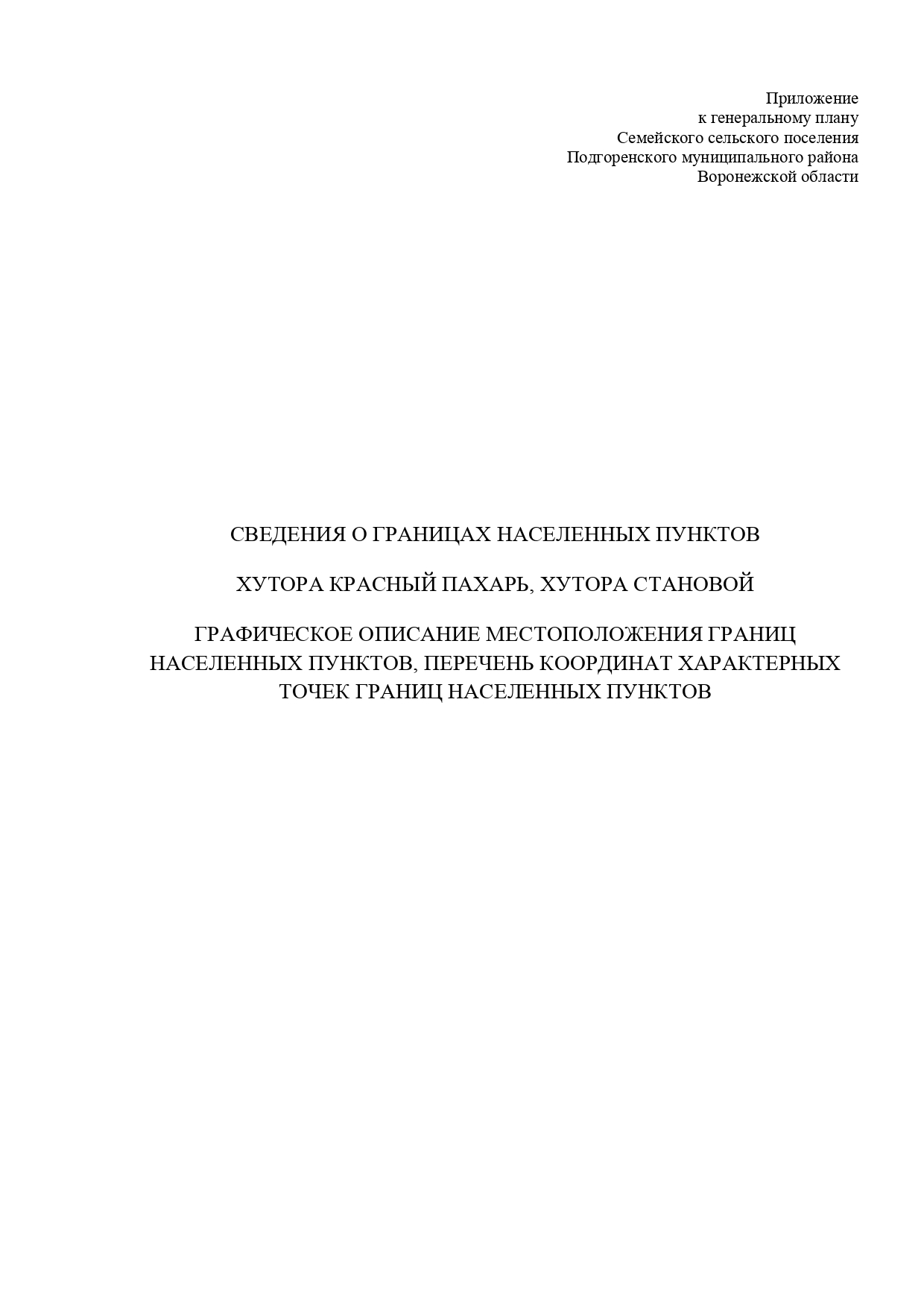 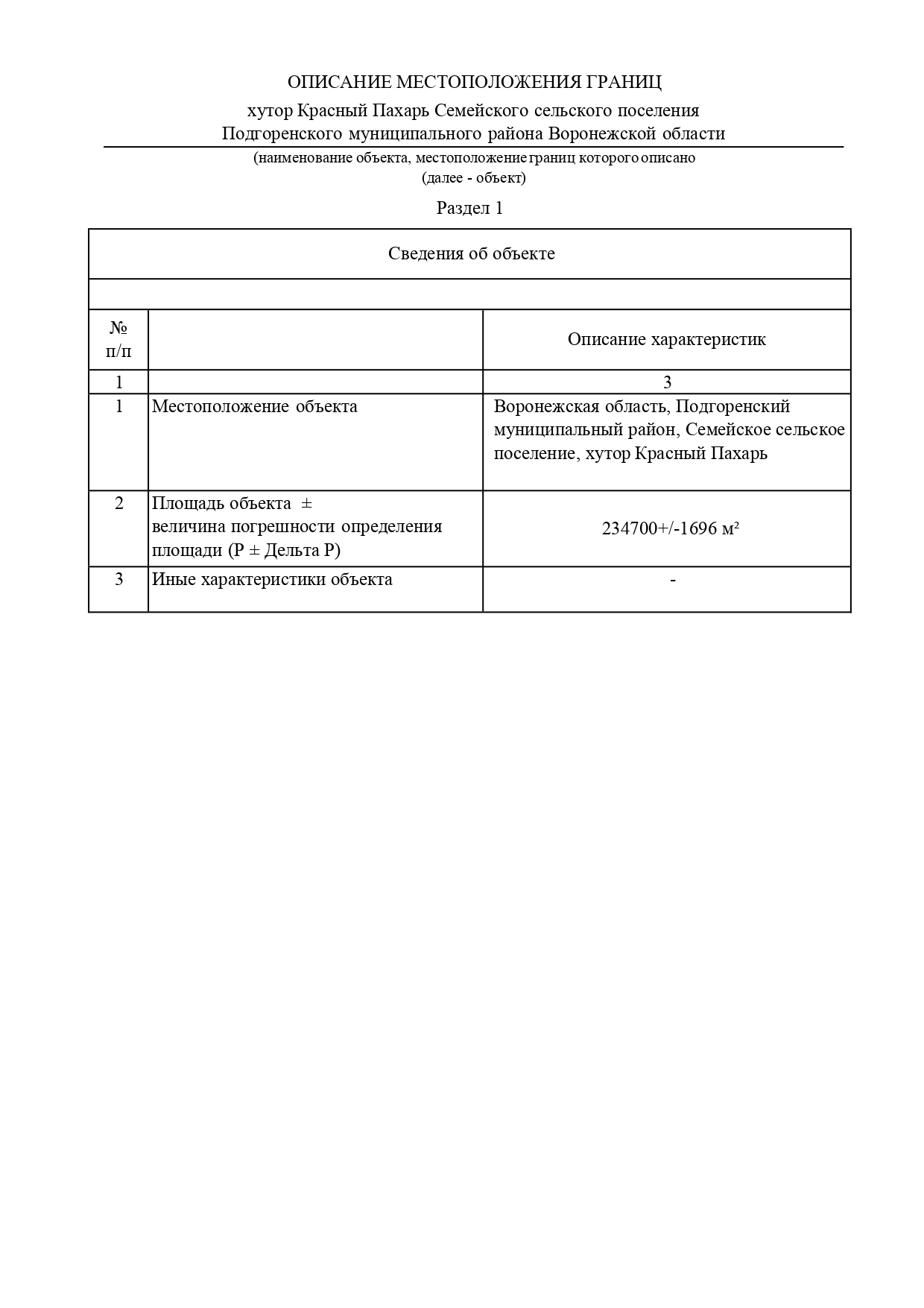 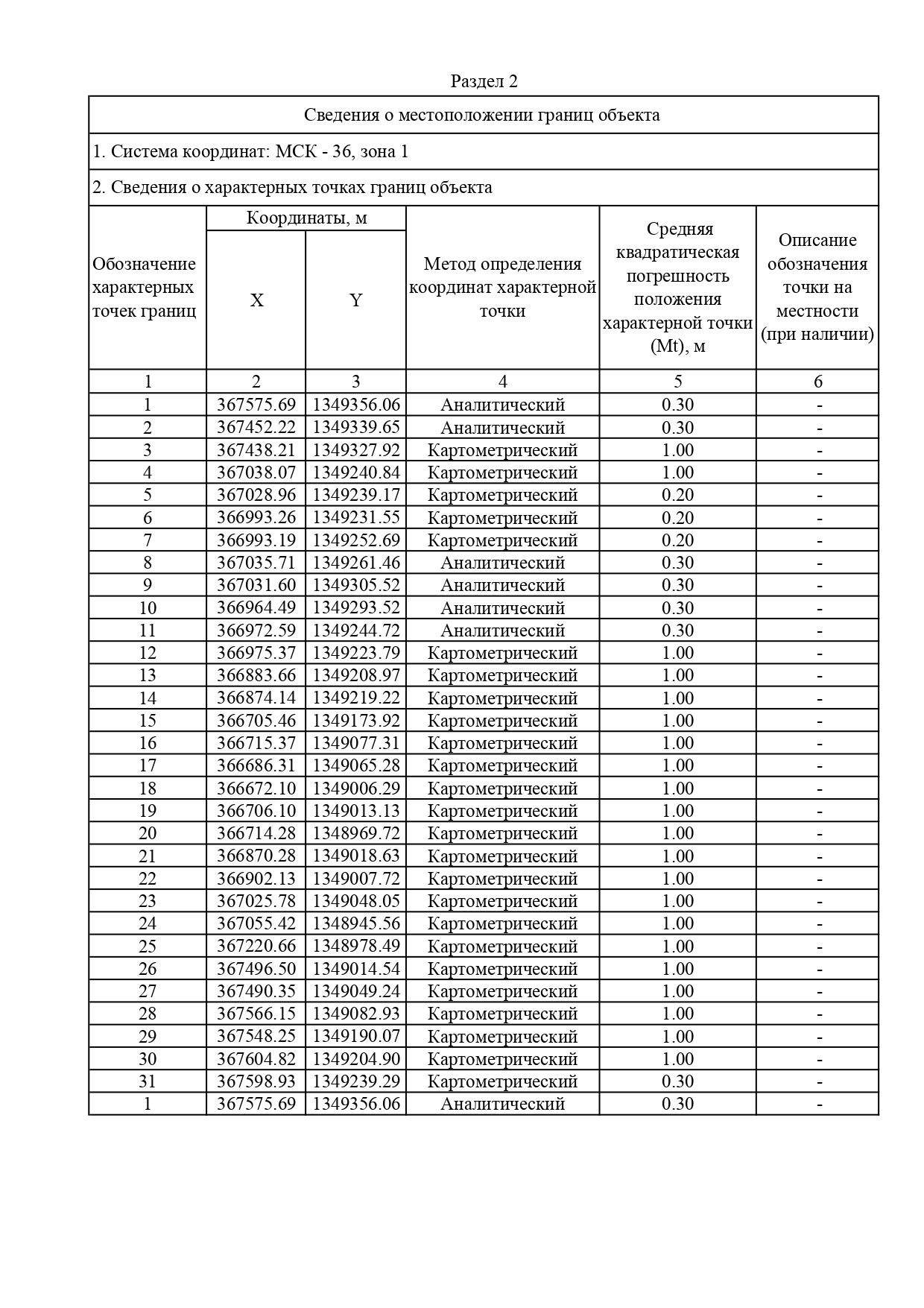 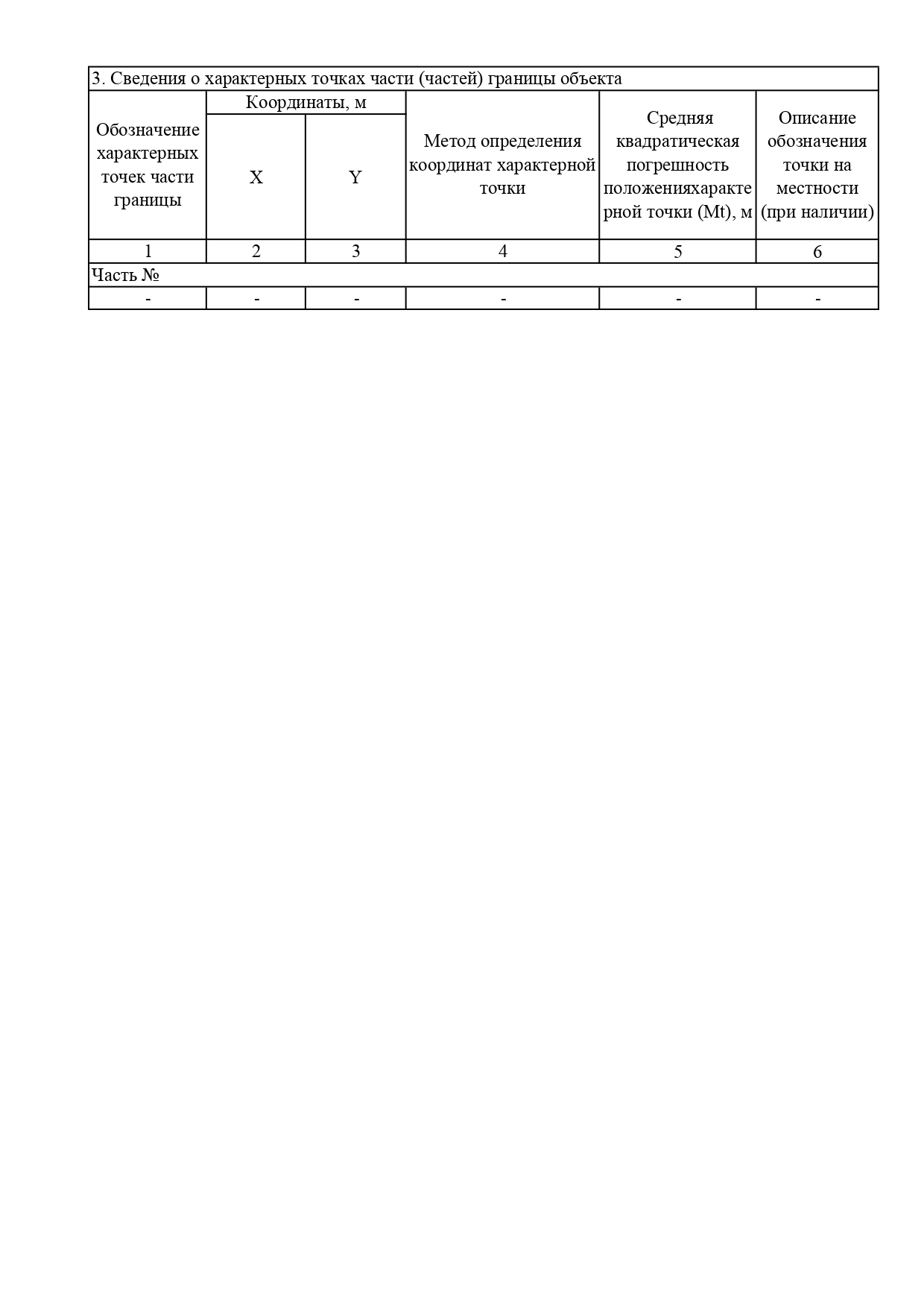 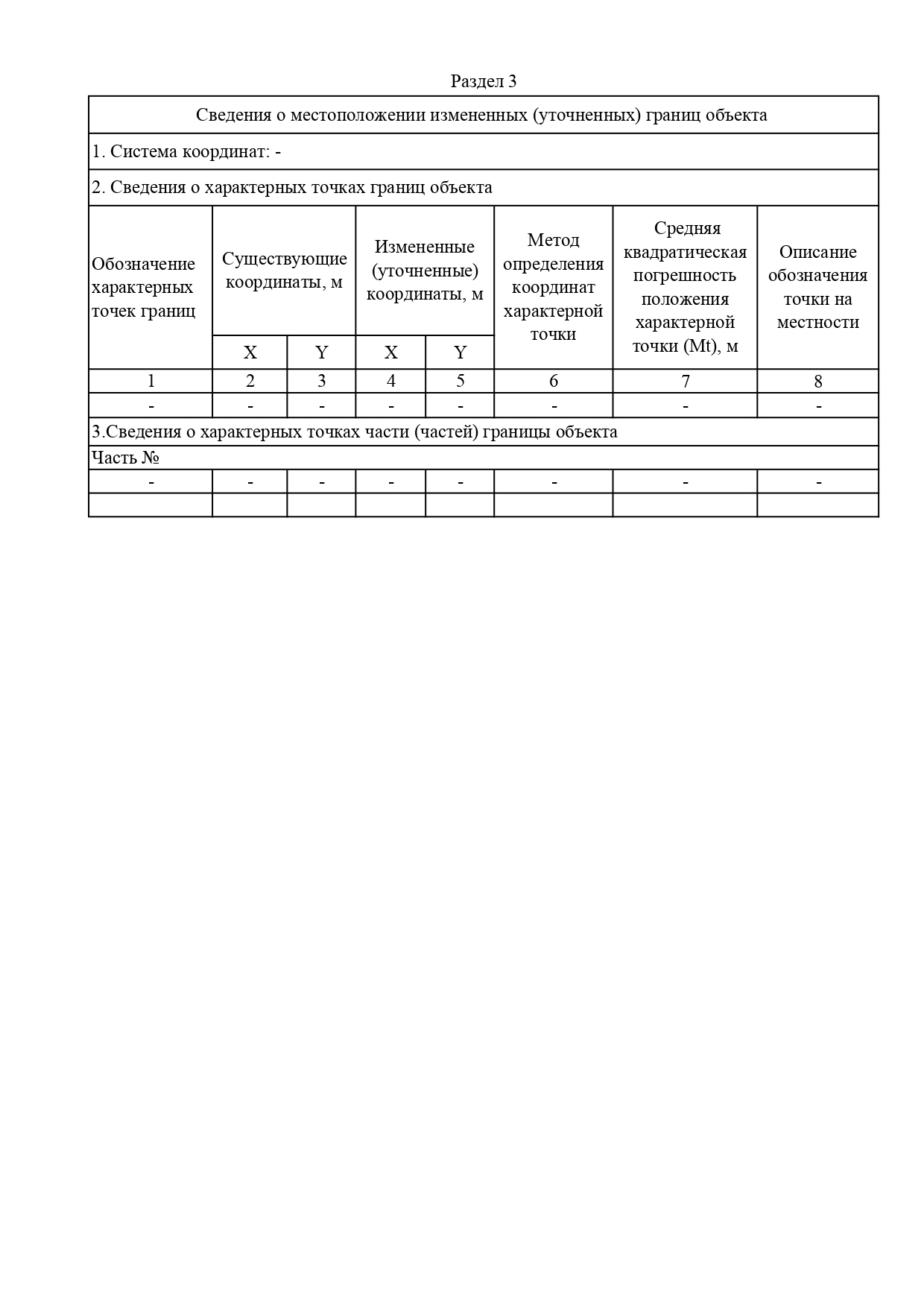 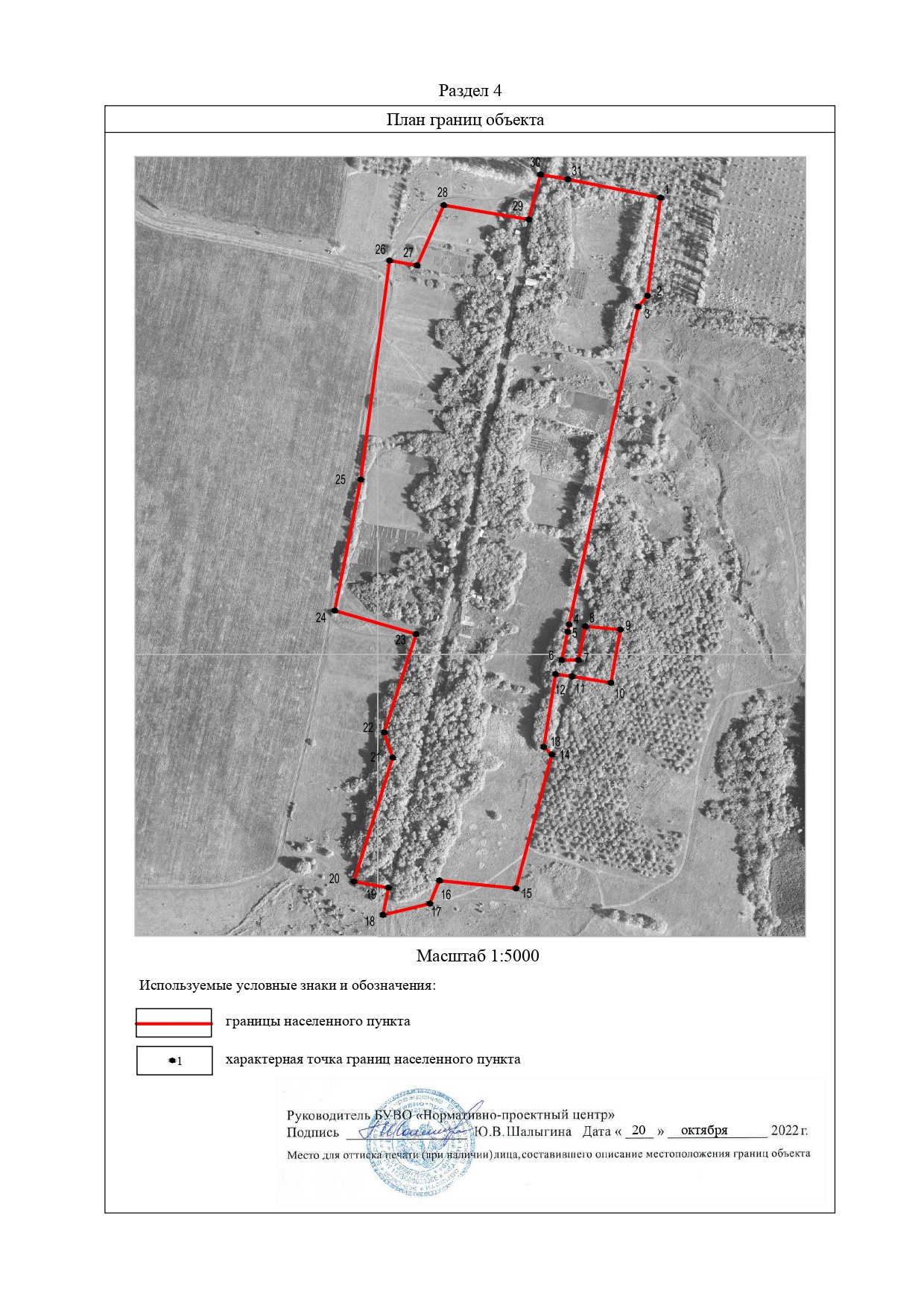 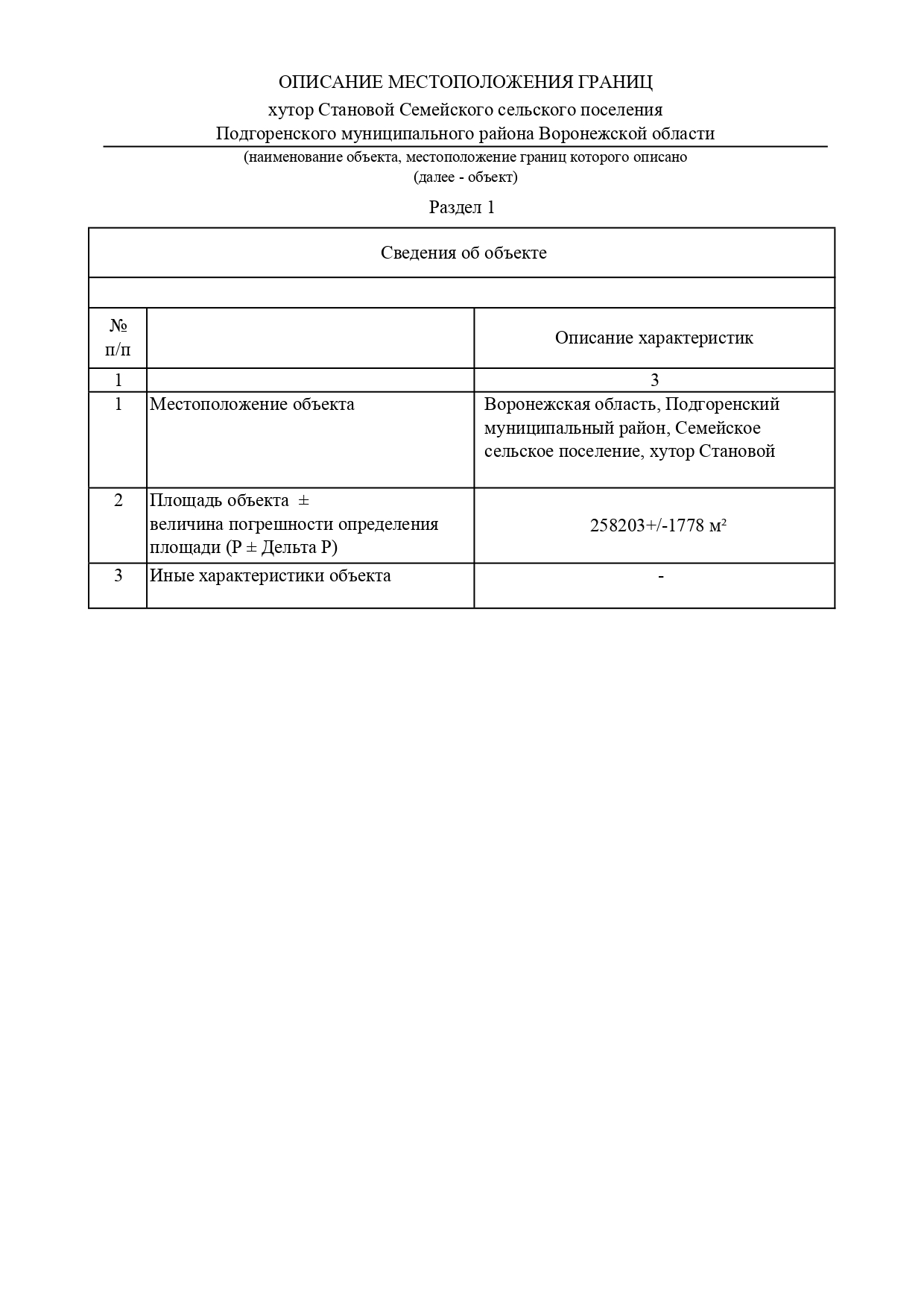 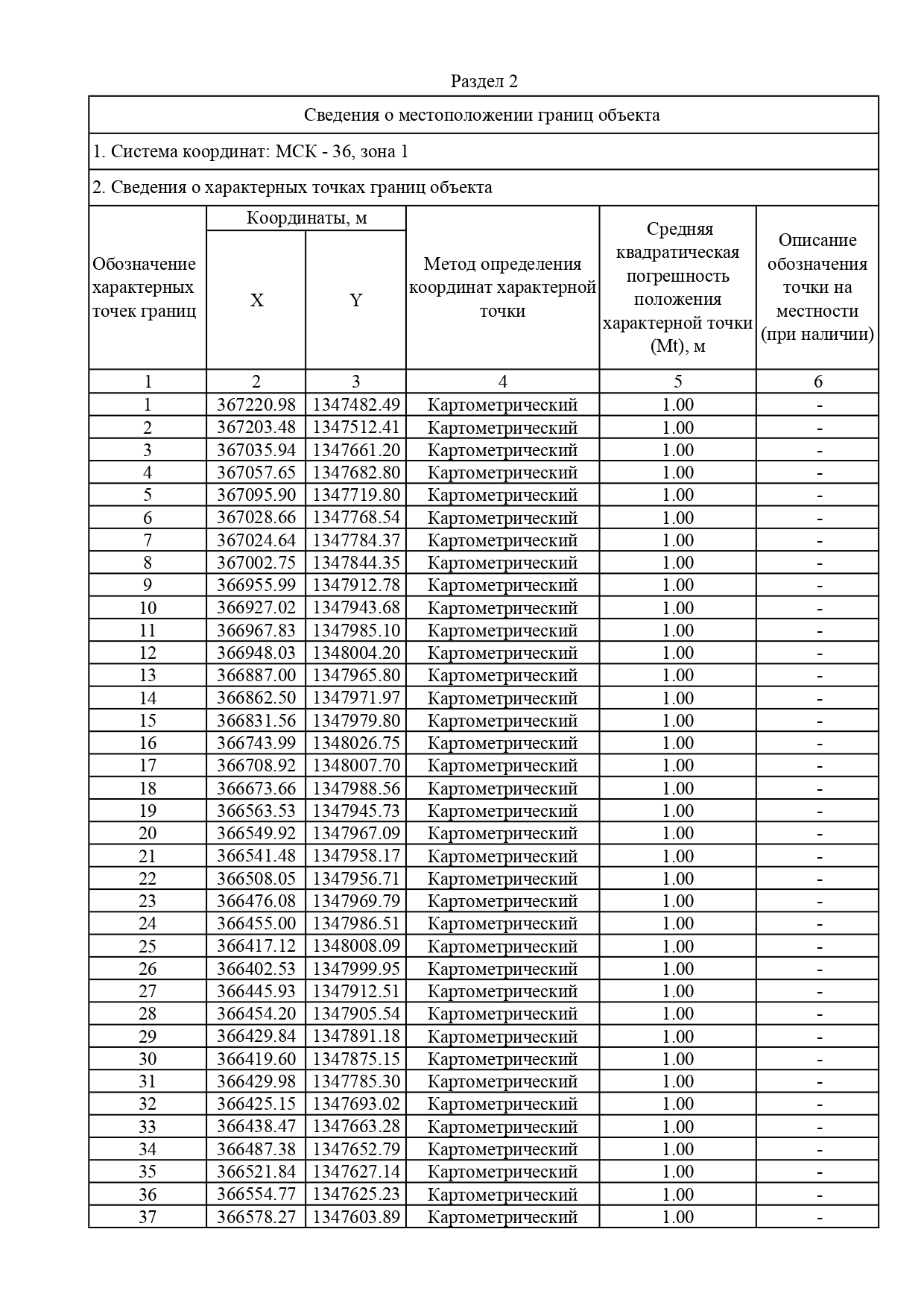 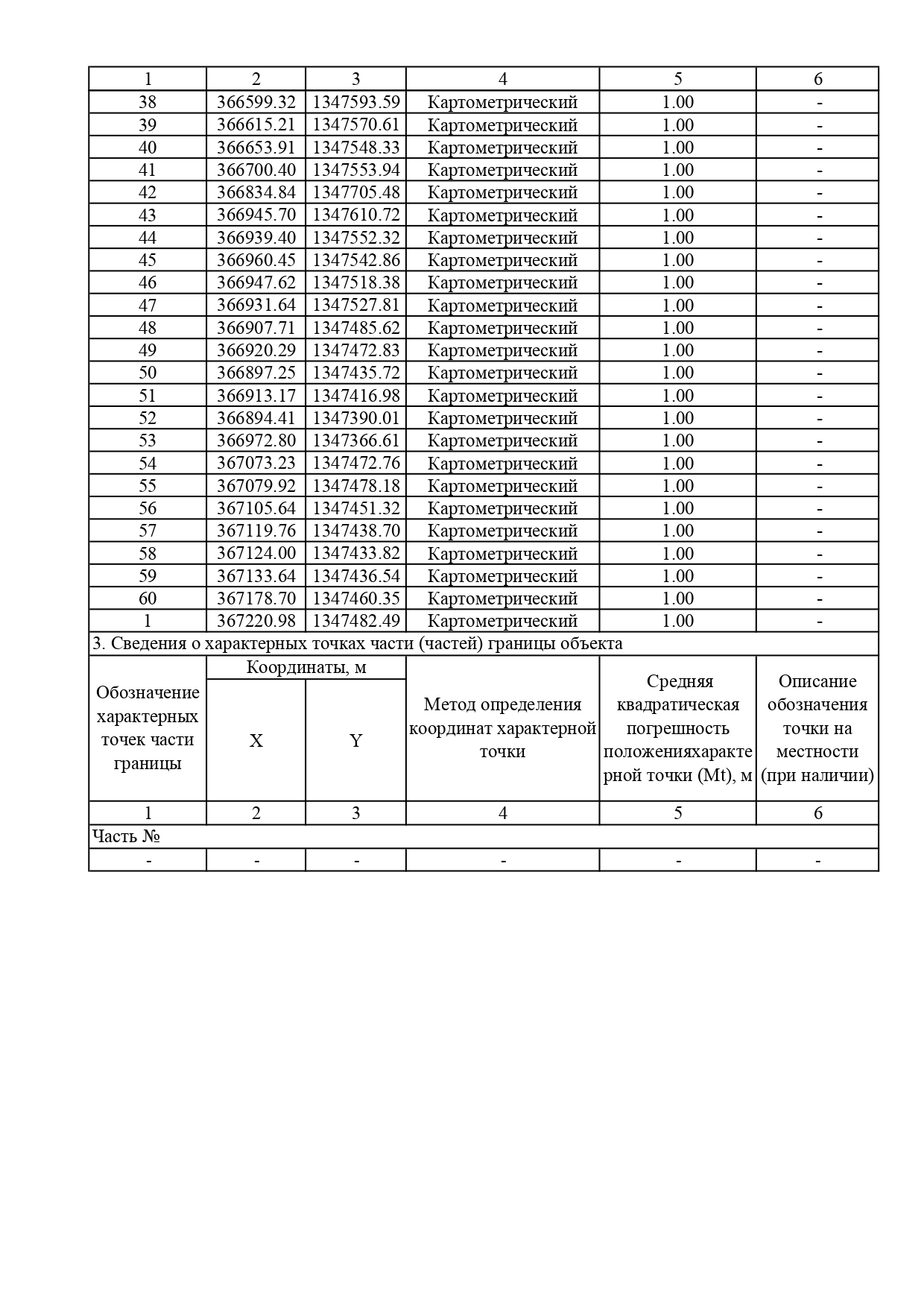 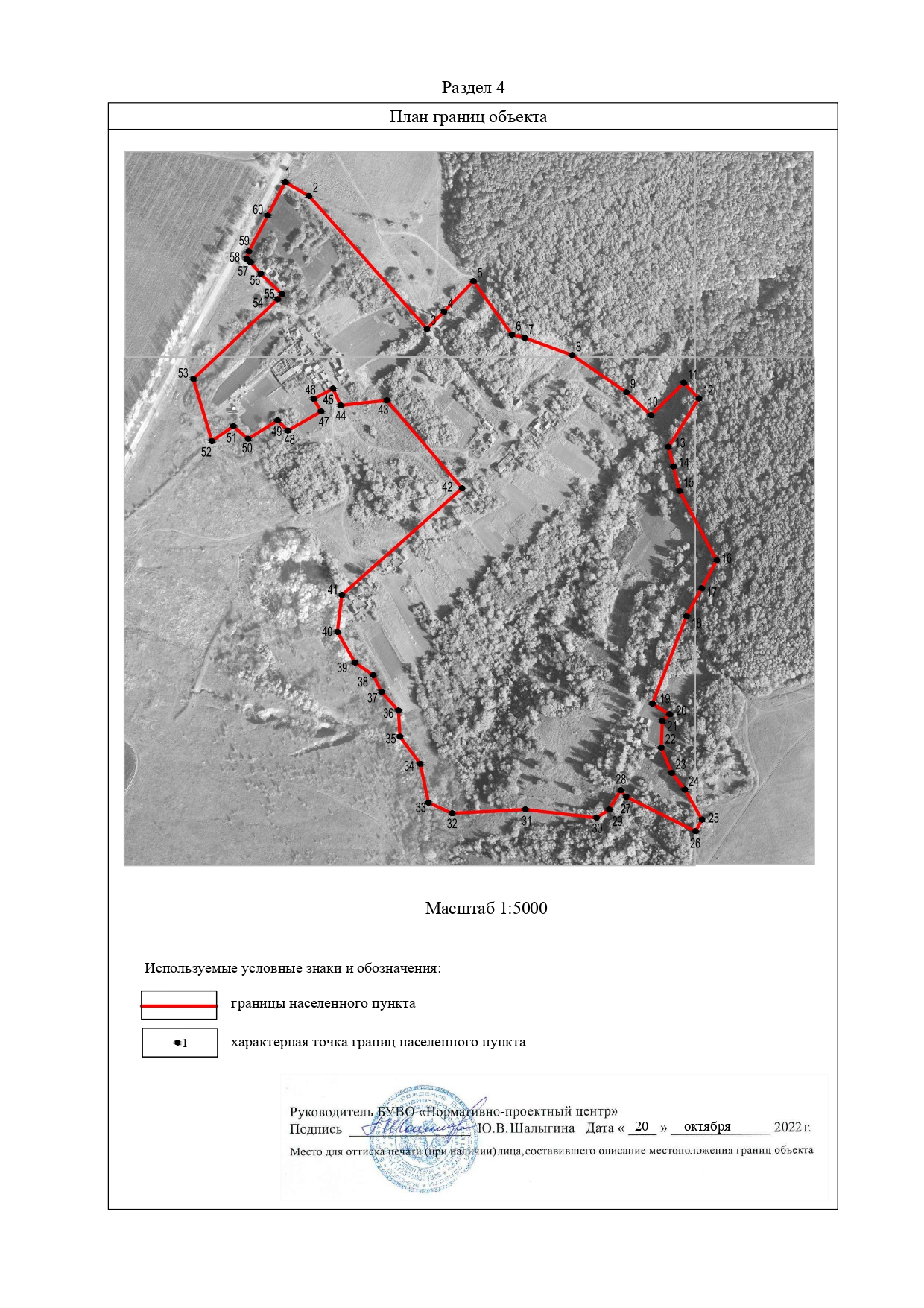 